BOLDOG BACI ÉTRENDÍrd egy hétig, hogy mit eszel és iszol! Utána közösen beszéljétek meg, vajon melyik napon voltak boldogok a bélbacijaitok! Minek örültek? Mitől szomorkodtak? Hogyan kellene változtatnod, hogy boldogabbak legyenek? Vágd ki a vidám/mérges/szomorú bacikat és ragaszd az ételek/italok mellé!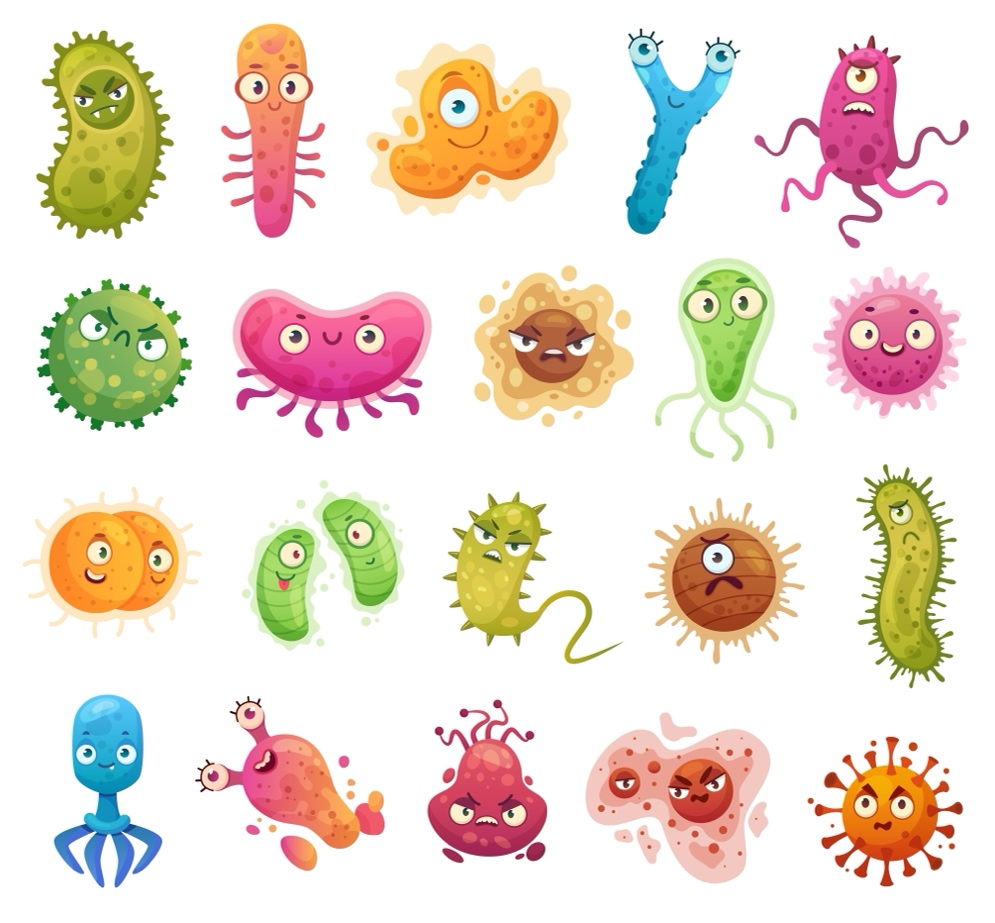 Ezeket ettem:Írjatok közösen egy olyan étrendet, amitől nemcsak a bélbacik boldogak, de Ti is sokkal egészségesebbek lesztek!BOLDOG BÉLBACI ÉTRENDHÉTFŐKEDDSZERDACSÜTÖRTÖKPÉNTEKSZOMBATVASÁRNAPHÉTFŐKEDDSZERDACSÜTÖRTÖKPÉNTEKSZOMBATVASÁRNAP